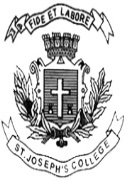 ST. JOSEPH’S COLLEGE (AUTONOMOUS), BENGALURU-27M.SC. COUNSELLING PSYCHOLOGY - II SEMESTERSEMESTER EXAMINATION: JUNE 2022(Examination conducted in January-June 2022)PY 8421- Psychopathology – IAnswer any ONE question from each of the following sectionsTime- 2 ½ hrs		                                     	               Max Marks-70This question paper contains ONE printed page and FIVE sections                                                              Section A                                       1X14 = 14 Marks 1.State you case for an eclectic and integrative approach to intervention for mental disorder.OR2.Trace the course of the different perspectives of mental health disorders.                                                               Section B                                     1X14 = 14 Marks 3. What is intellectual disability? Explain the different level of intellectual disability in detail.OR4.Explain and differentiate between kleptomania, pyromania and anti-social personality Disorder.                                                                   Section C                                     1X14 = 14 Marks 5.Discuss the different phobias as per DSM 5.OR6. Differentiate between phobias, generalized anxiety disorder and panic disorder.                                                              Section D                                     1X14 = 14 Marks7. Provide a psychological intervention plan for obsessive compulsive disorder using exposure response presentation.OR8. Elaborate on the clinical picture of obsessions, compulsions and trichotillomania.                                                          Section E                                   1X14= 14 Marks 9.Differentiate between the different types of movement disorders as per DSM 5.OR10 Elaborate on the presentation of attention deficit hyperactivity disorder and differentiate it from autism spectrum disorder.